Summary of Speed Indicator Device (SID) ActivityFor the Period 23rd August to 29th November 2023Location: The SID was positioned at Stratford Tony Road from 23rd August to 4th October. It was then moved to Salisbury Road Secondary until 27th October. It was then moved back to Tottens Farm until 29th November.  For further information regarding approved SID sites in Coombe Bissett and Homington villages please refer to the SID location Power Point guide.Period 23rd August to 4th October 2023Location: Stratford Tony Road site, 40 mph speed limit zone. The SID was facing traffic entering the village.* Police enforcement in a 40 mph limit is liable at or above 47 mphAll metrics show continued improvement at this location, with the exception of maximum speeds. Reference to the latest PDF saved on the Stratford Tony Tab shows that these high speeds were recorded at the very beginning of the session. Daily average vehicle volumes appear to have increased again (our last report noted a reduction in the summer compared to the previous year). Period 7th to 27th October 2023Location: Salisbury Road, Secondary site (A354) which is a 40 mph speed limit zone. The SID was facing traffic leaving the village towards Salisbury.* Police enforcement in a 40 mph limit is liable at or above 47 mphWhen the SID was at this location in April it was facing traffic entering the village from Salisbury. It has been noted for some time that drivers entering the village generally observe the speed limit but that drivers leaving Coombe Bissett show less regard for the speed limit (see statistics on the right above). The SID was located facing traffic leaving the village during the latest session. As expected, incoming traffic continued to observe the speed limit whereas drivers leaving the village paid much greater attention, thanks to the Speed Sign facing them.Please note: Our attempts to have this site approved as a Community Speed Watch location are ongoing. A Road Traffic Survey was conducted in June but the results showed an anomaly in the data. Another survey will be conducted at some time in the future.Period 28th October to 29th November 2023Location: Homington Road, Tottens Farm site, 20 mph speed limit zone. The SID was facing traffic leaving the village in the direction of Homington and Nunton.* Police enforcement in a 20 mph limit is liable at or above 25 mphThe latest statistics show that positioning the SID so that it faces traffic leaving the village provides a better deterrent to speeding drivers at this location. Nevertheless, the 85th Percentile speeds warrant speed enforcement for traffic in both directions. We have been advised that the Speed Enforcement Team conducted a session at Tottens Farm on 13th October but did not stay for very long due to light traffic volumes. We continue to submit our SID data to Wiltshire Police and hope that we can persuade them that excessive speeds are caused precisely by low traffic volumes at this location.Detailed PDF reports:Please refer to the respective location webpages for more detailed analysis of traffic data recorded by the SID, which is presented in PDF report format. Guidance Notes to each section of the PDF reports are provided below this summary.Wiltshire Speed Indicator Device Data Sharing Roll-outSID Data Sharing has been rolled out across Wiltshire with effect from 22nd June. There are over 100 SIDs installed in towns and parishes across Wiltshire. Under the first phase of the initiative, communities with Evolis and MessageMaker Speed signs have been asked to submit their data. So far, 68% of Evolis SID users and 64% of MessageMaker users registered and are participating in this initiative. Data from these speed signs is now used to prioritise the deployment of Wiltshire Police’s Speed Enforcement resources.Community Speed Enforcement (CSEO) TeamThe CSEO team have been conducting roadside speed enforcement sessions in Coombe Bissett, primarily using the CSW Deegan House location. Debbi Hide of the CSEO team advises she has carried out speed checks at 9:30 to 10:30 am; 12 pm to 1 pm and 2 pm to 3 pm.A summary of her reports for the period is as follows:The following is a graphical representation of all CSEO sessions carried out since 18th April this year.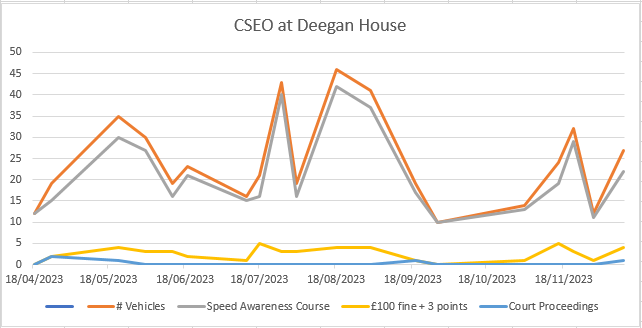 Coombe Bissett Community Speed Watch (CSW)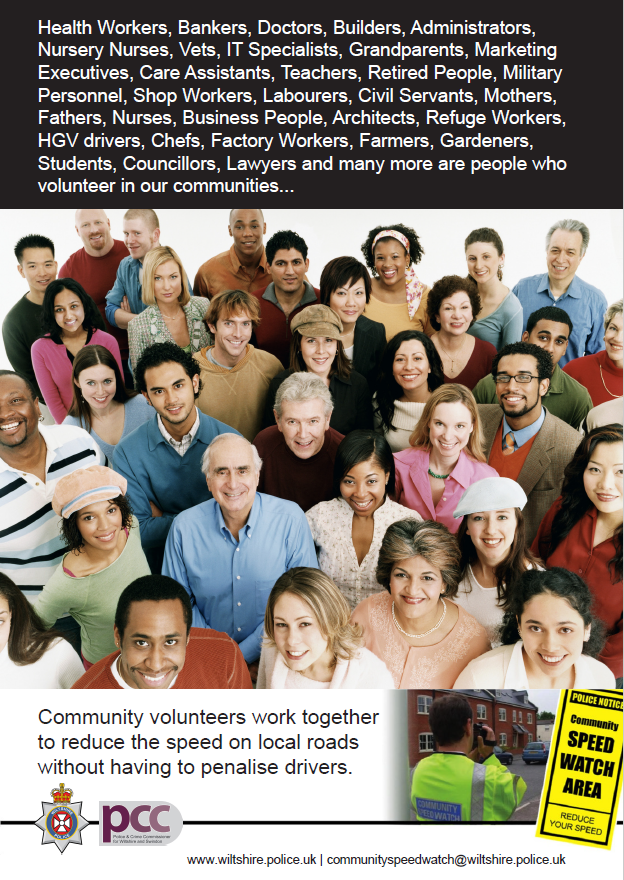 The number of CSW sessions has remained more or less constant, averaging 2-3 sessions per week. 302 drivers have been successfully reported to CSW HQ. Details of the number of warning letters generated by Wiltshire Police are available on the PCC’s website. Please use the following Linkhttps://www.wiltshire-pcc.gov.uk/your-pcc/campaigns/road-safety/We continue to try and cover as much of the community as possible. As you can see, we have been unable to run sessions in some sites. If you would like to volunteer to become part of the Community Speed Watch team, and help us in our efforts to improve road safety in the parish, please don’t hesitate to either call Adrian Turnbull on 07747 620210 or email me at turnbull_adrian@hotmail.com .Thank you!Traffic vs. SIDTowardsAwayTowardsAwayTraffic in relation to the villageIncomingOutgoingIncomingOutgoingAverage Speed (mph)32.9034.7634.0634.62Maximum Speed (mph)91.0083.0081.0071.00Traffic Volume (# vehicles)59,99655,29937,68828,231% Less than 47 mph* 97.9897.0496.9396.8585th %ile Speed (mph)36.0039.0039.0039.00Traffic vs. SIDTowardsAwayTowardsAwayTraffic in relation to the villageOutgoingIncomingIncomingOutgoingAverage Speed (mph)35.4735.5735.4339.67Maximum Speed (mph)91.0089.00100.00121.00Traffic Volume (# vehicles)62,05555,81133,48731,223% Less than 36 mph* 95.8094.1394.8084.7985th %ile Speed (mph)39.0040.0039.0045.00Traffic vs. SIDTowardsAwayTowardsAwayTraffic in relation to the villageOutgoingIncomingOutgoingIncomingAverage Speed (mph)22.1722.9922.7424.52Maximum Speed (mph)52.0074.0066.0070.00Traffic Volume (# vehicles)10,18011,0809,39011,821% Less than 25 mph* 82.2478.2578.5766.7485th %ile Speed (mph)27.0027.0027.0031.00Community Speed Enforcement TeamSpeed Enforcement sessions carried out during this period at Deegan HouseSpeed Enforcement sessions carried out during this period at Deegan HouseDate Speed Limit# VehiclesSpeed Awareness Course£100 fine + 3 pointsCourt Proceedings12/12/2023 3027224130/11/20233012111022/11/20233032293016/11/20233024195002/11/20233014131028/09/20233010100019/09/20233019171101/09/20233041374018/08/202330464240